Wielkopolski Urząd Wojewódzki w PoznaniuOgłoszenie o naborze z dnia 20 października 2017 r.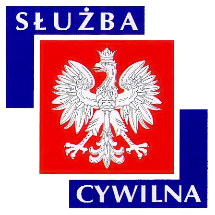 WYMIAR ETATU: 1 STANOWISKA: 1 Dyrektor Generalny poszukuje kandydatów\kandydatek na stanowisko:specjalistado spraw: systemów teleinformatycznychw Wydziale Bezpieczeństwa i Zarządzania Kryzysowego WUW w Poznaniu nr ref. 115/17MIEJSCE WYKONYWANIA PRACY:PoznańADRES URZĘDU:Al. Niepodległości 16/18 
61-713 Poznań WARUNKI PRACY- praca administracyjno-biurowa z wykorzystaniem komputera oraz urządzeń biurowych 
- zadania wykonywane w siedzibie urzędu z możliwością pracy na terenie województwa 
- zagrożenia biologiczne typowe dla pracy z dokumentacją 
- stres związany z obsługą klientów zewnętrznych 
- wymagana asertywność i komunikatywność 
- stanowisko pracy znajduje się na 4 piętrze budynku biurowego 
- stanowisko pracy wyposażone w meble biurowe dostosowane do wymagań określonych dla takich stanowisk pracy 
- praca przy monitorze ekranowym powyżej 4 godz. na dobę z koniecznością przemieszczania się w pomieszczeniu po wymaganą dokumentację oraz do archiwum 
- klatka schodowa o normatywnej ilości stopni, z poręczami 
- budynek bezpośrednio nie posiada podjazdu dla osób poruszających się na wózkach inwalidzkich, możliwość przejazdu z sąsiedniego budynku 
- budynek nie jest wyposażony w windy osobowe; istnieje możliwość korzystania z wind w sąsiednim budynku i przemieszczania się łącznikiem 
- w budynku pomieszczenia higieniczno-sanitarne nie są przystosowane dla osób niepełnosprawnych ZAKRES ZADAŃnadzór organizacyjny oraz zarządzanie siecią LAN/WLAN zapewniającą prawidłowe funkcjonowanie systemu łączności radiowej Zarządzania Kryzysowego (ZK) i Państwowego Ratownictwa Medycznego (PRM)organizacja i nadzór nad systemem stacji retransmisyjnych ZK i PRM w województwie (stała współpraca z jednostkami samorządu terytorialnego, szpitalami, nadleśnictwami)tworzenie, nadzór oraz monitorowanie dokumentów formalno-prawnych związanych z funkcjonowaniem systemu łączności ZK i PRM (porozumienia z jednostkami samorządu terytorialnego, umowy, protokoły, uprawnienia dostępu, itp.)nadzór, monitoring oraz rozliczenia finansowe istniejących umów związanych z serwisowaniem i konserwacją sieci łączności radiowej ZK i PRM (opisywanie dokumentów księgowych, przygotowanie postępowań przetargowych, nadzór nad realizacją, uczestnictwo w konserwacji, itp.)nadzór i monitoring oraz rozliczanie finansowe (w tym opisywanie merytoryczne dokumentów księgowych) umów w operatorami telekomunikacyjnymi świadczącymi usługi na potrzeby Wydziału oraz łączności radiowej ZK i PRMprzygotowanie koncepcji rozwoju i modernizacji sieci łączności radiowej ZK i PRMnadzór, monitoring oraz rozliczanie finansowe istniejących umów związanych z serwisowaniem i konserwacją sieci łączności stacjonarnej Wydziału w technologii VoIP opartej na platformie Asterisk (opisywanie dokumentów księgowych, przygotowanie postępowań przetargowych, nadzór nad realizacją, uczestnictwo w konserwacji itp.)opracowywanie harmonogramu wydatków rzeczowo-finansowych na budowę i modernizację sieci łączności radiowej ZK i PRM oraz stacjonarnej WydziałuWYMAGANIA NIEZBĘDNEwykształcenie: średnie znajomość przepisów dotyczących dyscypliny finansów publicznych oraz funkcjonowania administracji publicznejwiedza z zakresu łączności radiotelefonicznej i komórkowejumiejętność obsługi komputera (oprogramowanie MS Office, OpenOffice) i urządzeń techniki biurowejposiadanie poświadczenia bezpieczeństwa dostępu do informacji niejawnych o klauzuli „poufne” lub pisemna zgoda na poddanie się postępowaniu sprawdzającemuposiadanie obywatelstwa polskiegokorzystanie z pełni praw publicznychnieskazanie prawomocnym wyrokiem za umyślne przestępstwo lub umyślne przestępstwo skarboweWYMAGANIA DODATKOWEwykształcenie: średnie telekomunikacyjne, informatyczne lub prawno-administracyjne znajomość języka angielskiego na poziomie B1komunikatywnośćumiejętność zarządzania i administrowania sieciami komputerowymiumiejętność radzenia sobie ze stresemumiejętność analitycznego myśleniaumiejętność współpracy w ramach zespołu oraz z klientem zewnętrznymumiejętność negocjacjiumiejętność rozwiązywania problemówDOKUMENTY I OŚWIADCZENIA NIEZBĘDNEŻyciorys/CV i list motywacyjnyKopie dokumentów potwierdzających spełnienie wymagania niezbędnego w zakresie wykształceniakopia dokumentów potwierdzających posiadanie poświadczenia bezpieczeństwa dostępu do informacji niejawnych o klauzuli „poufne” lub oświadczenie o wyrażeniu zgody na poddanie się postępowaniu sprawdzającemu w celu uzyskania poświadczenia bezpieczeństwa dostępu do informacji niejawnych o klauzuli „poufne”Oświadczenie o posiadaniu obywatelstwa polskiego albo kopia dokumentu potwierdzającego posiadanie polskiego obywatelstwaOświadczenie o wyrażeniu zgody na przetwarzanie danych osobowych do celów naboruOświadczenie o korzystaniu z pełni praw publicznychOświadczenie o nieskazaniu prawomocnym wyrokiem za umyślne przestępstwo lub umyślne przestępstwo skarboweDOKUMENTY I OŚWIADCZENIA DODATKOWEkopia dokumentu potwierdzającego niepełnosprawność - w przypadku kandydatek/kandydatów, zamierzających skorzystać z pierwszeństwa w zatrudnieniu w przypadku, gdy znajdą się w gronie najlepszych kandydatek/kandydatówTERMINY I MIEJSCE SKŁADANIA DOKUMENTÓWDokumenty należy złożyć do: 30 października 2017 r.Decyduje data: stempla pocztowego / osobistego dostarczenia oferty do urzęduMiejsce składania dokumentów:
Wielkopolski Urząd Wojewódzki w Poznaniu 
Al. Niepodległości 16/18, 61-713 Poznań 
Kancelaria Główna Urzędu, bud. B, pok. 025-026 
(z podaniem w ofercie nr ref. 115/17) INNE INFORMACJE:W miesiącu poprzedzającym datę upublicznienia ogłoszenia wskaźnik zatrudnienia osób niepełnosprawnych w urzędzie, w rozumieniu przepisów o rehabilitacji zawodowej i społecznej oraz zatrudnianiu osób niepełnosprawnych, nie wynosi co najmniej 6%.Osoba zatrudniona na ww. stanowisku, zgodnie z art. 78 ust. 4 Ustawy z dnia 21 listopada 2008 r. o służbie cywilnej, nie może łączyć zatrudnienia w służbie cywilnej z mandatem radnego. 
Do składania ofert zachęcamy również osoby niepełnosprawne. 
Wzór wymaganych oświadczeń zamieszczony jest pod adresem: www.poznan.uw.gov.pl/system/files/zalaczniki/wzor_oswiadczenia_do_naboru_na_stanowisko_pracy.docx 
Oświadczenia należy opatrzyć odręcznym podpisem wraz z datą. 
Kandydaci zakwalifikowani do kolejnych etapów naboru zostaną powiadomieni o ich terminie telefonicznie, drogą elektroniczną lub pocztową. 
Wyniki naboru opublikowane będą po zakończeniu naboru w BIP KPRM, BIP WUW oraz w siedzibie Urzędu. 
Oferty osób niezatrudnionych zostaną zniszczone po upływie 3 miesięcy od dnia zakończenia naboru. 
Proponowane wynagrodzenie zasadnicze brutto: 2500-2700 zł. 
Dodatkowe informacje, w tym o kolejnych etapach naboru, można uzyskać pod nr tel. 61 854 19 91, 61 854 11 87. 
Nasz urząd jest pracodawcą równych szans i wszystkie aplikacje są rozważane z równą uwagą bez względu na płeć, wiek, niepełnosprawność, rasę, narodowość, przekonania polityczne, przynależność związkową, pochodzenie etniczne, wyznanie, orientacje seksualną czy też jakąkolwiek inną cechę prawnie chronioną. Autor: Marcin Kowalski